Suppliers needed for the following areas :1.      Precision Machining:Accuracy up to 5 micron for general spec requirement.CNC machine can take up 35”x25”x20” in sizeGrinding and lapping machining for flatness.Secondary processes needed  like anodizing for Aluminum material, heat treatment etc.2.      Sheet metal/FabricationSoft tool process for low volume, laser cut machine with high speed capability not limiting to steel material –CRS/EG, Aluminum  & stainless steel but include copper and brass.Press brake capability of bending up to 6.0mm thickness – up to 1.8m length.Certified AWS(American Welding Standard) Welder.Secondary process like in-house powder coat prefer.3.      Plastic/MoldingAble to source and purchase for various types of resin needed. 4.      PCB for High temperature application  and low volume FR4Trace width min. 3.5milsHole to hole clearance : 4milsPCB Material : FR4, Polyimide Arlon85N, Nelco N4000-13, ISOLA 415 / G200Impedance control up to 50 ohms.5.      Cable harnessing/assemblyCapability in sourcing for electronic components and connectors to facilitate the assembly work.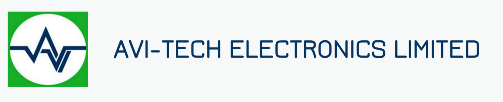 Địa chỉ: 19A Serangoon North Ave 5, Singapore 554859ĐT: +65 6482 6168Trang web: www.avi-tech.com.sgĐịa điểm: Singapore, Malaysia, Philippines, Thái Lan, Đài Loan, Trung Quốc, USAAvi-Tech Electronics Limited Nhà cung cấp giải pháp toàn diện cho lĩnh vực kiểm tra bán dẫn, sản xuất bảng mạch (PCBA) và các giải pháp kỹ thuật. Avi-Tech thực hiện tích hợp hệ thống và sản xuất theo hợp đồng, có thể thực hiện PCBA, công tác lắp ráp cho đến các giải pháp chìa khóa trao tay 100% giúp hoàn thành việc lắp ráp hệ thống.Hãng được chứng nhận ISO 9001, ISO 14001 và ISO 13485 và được nhận Giải thưởng Chất lượng Singapore (SQA) vào năm 2008, tương đương với Giải thưởng Chất lượng Quốc gia Malcolm Baldrige (MBNQA) ở Hoa Kỳ.